Why Teens Are Creating Their Own News Outlets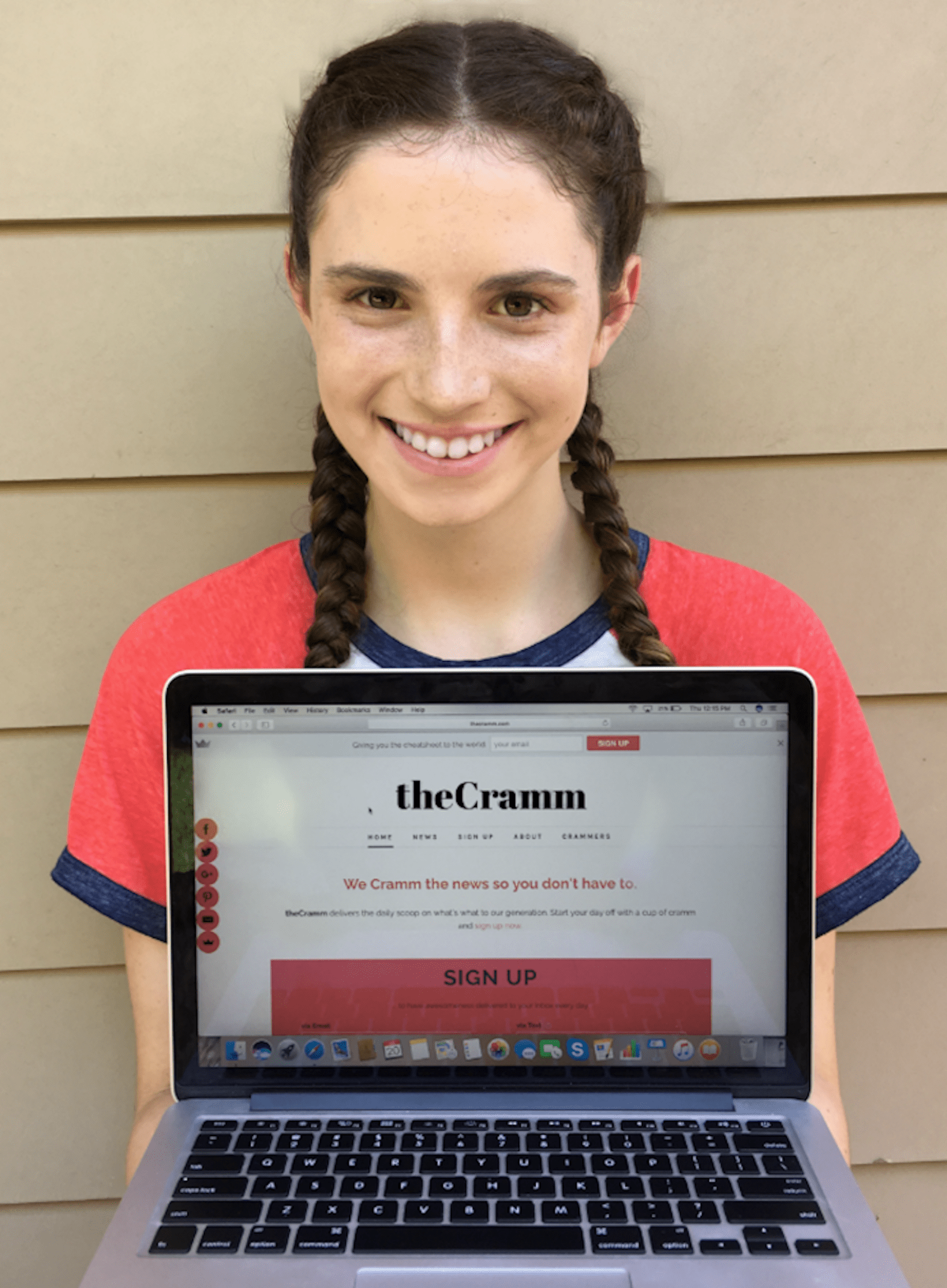 Despite the perennial tsk-tsking from older generations who fret that today’s young people are obsessively scrolling social media on their phones, a recent survey by Common Sense Media found that 78% of American teens ages 13 to 17 say it’s important to them to follow current events. Teen Vogue 8.29.19https://www.teenvogue.com/story/teens-creating-own-news-outlets-instagram-text-message?utm_source=Daily+Lab+email+list&utm_campaign=c126811683-dailylabemail3&utm_medium=email&utm_term=0_d68264fd5e-c126811683-396123901Image credit:https://i0.wp.com/everlymag.com/wp-content/uploads/2018/03/oliviaseltzer.png?fit=1620%2C2204&ssl=1 The Crammhttp://www.thecramm.com/